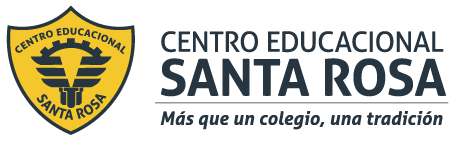 DIRECCIÓN ACADÉMICADEPARTAMENTO DE ELECTRÓNICARespeto – Responsabilidad – Resiliencia – Tolerancia Actividad 1 : Explique el funcionamiento del siguiente circuito de Mando. Actividad 2 : Explique el funcionamiento del siguiente circuito de Mando.Recuerda consultar al Profesor Marco Guzmán ó Profesor Oscar Conejero al correo electrónico electronicacestarosa@gmail.com o también en classroom de electrónica automatización, si tienes algunas preguntas o dudas. Circuito de Arranque de un motor trifásico con mando unipolarElementosCircuito de MandoQM2SA1KM1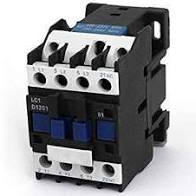 EXPLICACIÓN :ElementoCircuito de ControlQM1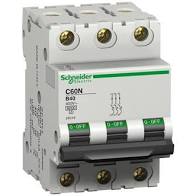 KM1M1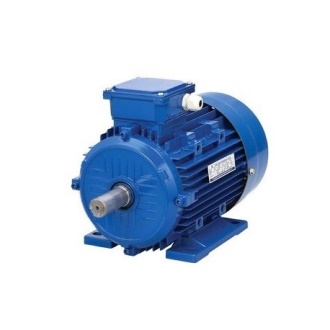 EXPLICACIÓN :